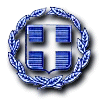 ΘΕΜΑ:  ΠΡΟΣΚΛΗΣΗ ΥΠΟΒΟΛΗΣ ΟΙΚΟΝΟΜΙΚΩΝ ΠΡΟΣΦΟΡΩΝ ΓΙΑ ΕΚΠΑΙΔΕΥΤΙΚΗ ΕΠΙΣΚΕΨΗ ΜΑΘΗΤΩΝ ΣΤΗ ΣΟΥΡΩΤΗΣύμφωνα με την υπ’ αριθμ. 33120/ΓΔ4/28-02-2017 Υ.Α. (ΦΕΚ 681/τ.Βʼ/06-03-2017) προκηρύσσεται διαγωνισμός για τη διοργάνωση σχολικής επίσκεψης μαθητών της Β’ Γυμνασίου του σχολείου μας στην Σουρωτή Θεσσαλονίκης (Εργοστάσιο Εμφιάλωσης και Ι.Μ. Αγίου Ιωάννου του Θεολόγου). Δικαίωμα συμμετοχής στο διαγωνισμό έχουν, σύμφωνα με το νόμο, μόνον ταξιδιωτικά πρακτορεία που διαθέτουν ισχύουσα άδεια λειτουργίας από τον ΕΟΤ.Στοιχεία εκπαιδευτικής επίσκεψηςΤόπος:  Σουρωτή Θεσσαλονίκης (Εργοστάσιο Εμφιάλωσης και Ι.Μ. Αγίου Ιωάννου του Θεολόγου)Χρόνος:  Πέμπτη 13 Φεβρουαρίου 2010Αναχώρηση:  Από Σίνδο, Πέμπτη 13-2-2020, ώρα 8.15 π.μ.Επιστροφή:  Στη Σίνδο, Πέμπτη 13-2-2020, ώρα 14.00 (2:00μ.μ)Συμμετέχοντες: περίπου 50 μαθητές –  4 Καθηγητές. Μέσον:  Σύγχρονο λεωφορείο.Απαραίτητοι όροιΑσφάλιση αστικής – επαγγελματικής ευθύνης από διοργανωτή, σύμφωνα με την κείμενη νομοθεσία και πρόσθετη ασφάλιση με κάλυψη εξόδων σε περίπτωση ατυχήματος ή ασθένειας. (Αναμένουμε να κατατεθεί εγγράφως)Λεωφορείο σύγχρονο σε άρτια κατάσταση, σύμφωνα με την κείμενη νομοθεσία.Οι οικονομικές προσφορές θα πρέπει:Να κατατεθούν σε κλειστούς φακέλους στο Γραφείο της Διεύθυνσης του 1ου Γυμνασίου Εχεδώρου (Σίνδου).Να συνοδεύονται από υπεύθυνη δήλωση ότι το πρακτορείο διαθέτει ειδικό σήμα λειτουργίας σε ισχύ.ΚΑΤΑΛΗΚΤΙΚΗ ΗΜΕΡΟΜΗΝΙΑ ΚΑΤΑΘΕΣΗΣ ΠΡΟΣΦΟΡΩΝ : Τετάρτη 22 – 1 –  2020,  ΩΡΑ 13:00          Ο ΔιευθυντήςΔρ Χρήστος Β. Μπαμπάτσικος 